RIWAYAT HIDUPINTANG CAHYANI, lahir di Bungoro, Kabupaten Pangkep, Sulawesi Selatan pada tanggal 1 Januari 1995. Anak ketiga dari 4 bersaudara, puteri dari pasangan Ayahanda Kahiruddin dan Ibunda Bunga Sutriani. 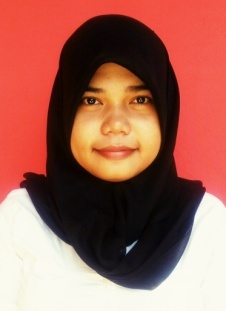 Penulis memulai pendidikannya di SD Negeri 12 Salebbo Kecamatan Bungoro Kabuaten Pangkep pada tahun 2001 dan menyelesaikan pendidikannya pada tahun 2006. Pada tahun yang sama penulis melanjutkan pendidikannya di SMP Negeri 1 Bungoro dan tamat pada tahun 2009, lalu pada tahun yang sama pula penulis melanjutkan pendidikannya ke SMA Negeri 1 Bungoro dan tamat pada tahun 2012.  Selanjutnya pada tahun 2012, penulis melanjutkan pendidikan di Universitas Negeri Makassar dan terdaftar sebagai mahasiswa Program Studi Pendidikan Guru Sekolah Dasar (PGSD) SI-Reguler  Fakultas Ilmu Pendidikan sampai sekarang. 